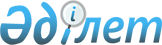 "Аңшылық және балық шаруашылықтары субъектілерін дамыту жоспарының үлгілік нысанын бекіту туралы" Қазақстан Республикасы Ауыл шаруашылығы министрінің 2015 жылғы 31 наурыздағы № 18-04/287 бұйрығына өзгеріс енгізу туралыҚазақстан Республикасы Экология, геология және табиғи ресурстар министрінің 2022 жылғы 22 маусымдағы № 229 бұйрығы. Қазақстан Республикасының Әділет министрлігінде 2022 жылғы 24 маусымда № 28597 болып тіркелді
      БҰЙЫРАМЫН:
      1. "Аңшылық және балық шаруашылықтары субъектілерін дамыту жоспарының үлгілік нысанын бекіту туралы" Қазақстан Республикасы Ауыл шаруашылығы министрінің 2015 жылғы 31 наурыздағы № 18-04/287 бұйрығына (Нормативтік құқықтық актілерді мемлекеттік тіркеу тізілімінде № 10890 болып тіркелген) мынадай өзгеріс енгізілсін:
      көрсетілген бұйрықпен бекітілген балық шаруашылықтары субъектілерін дамыту жоспарының үлгілік нысаны осы бұйрыққа қосымшаға сәйкес жаңа редакцияда жазылсын.
      2. Қазақстан Республикасы Экология, геология және табиғи ресурстар министрлігінің Орман шаруашылығы және жануарлар дүниесі комитеті заңнамада белгіленген тәртіппен:
      1) осы бұйрықтың Қазақстан Республикасы Әділет министрлігінде мемлекеттік тіркелуін;
      2) осы бұйрық ресми жарияланғаннан кейін оның Қазақстан Республикасы Экология, геология және табиғи ресурстар министрлігінің интернет-ресурсында орналастырылуын;
      3) осы бұйрық мемлекеттік тіркелгеннен кейін он жұмыс күн ішінде Қазақстан Республикасы Экология, геология және табиғи ресурстар министрлігінің Заң қызметі департаментіне осы тармақтың 1) және 2) тармақшаларында көзделген іс-шаралардың орындалуы туралы мәліметтердің ұсынылуын қамтамасыз етсін.
      3. Осы бұйрықтың орындалуын бақылау жетекшілік ететін Қазақстан Республикасының Экология, геология және табиғи ресурстар вице-министріне жүктелсін.
      4. Осы бұйрық алғашқы ресми жарияланған күнінен кейін күнтізбелік он күн өткен соң қолданысқа енгізіледі. Балық шаруашылығы субьектілерін дамыту жоспары
      _____________________________________________ 20 ___ - 20 ___ жж.      (балық шаруашылығы субьектілерінің атауы)
      Ескертпе:
      * – балық шаруашылығы ғылыми ұйымдарының ұсынымдарына сәйкес балық ресурстарының өсімін молайту бойынша іс-шаралар ащы-тұзды су айдындарынан басқа барлық су айдындарында жүргізіледі.
      ** – облысаралық бассейндік балық шаруашылығы инспекциясы өкілінің қатысуымен орындалған жұмыстар актілерін ұсынған кезде құтқарылған балық шабақтарының саны балықтандыру есебіне енгізіледі.
      *** – бой бермейтін күштің мән-жайлары туындаған кезде, жыл сайынғы балық өсіру көлемдеріне өзгерістер енгізілуі мүмкін.
      ________________________________________________________________________________             (басшының тегі, аты, әкесінің аты (болған жағдайда), қолы)
					© 2012. Қазақстан Республикасы Әділет министрлігінің «Қазақстан Республикасының Заңнама және құқықтық ақпарат институты» ШЖҚ РМК
				
                  Қазақстан Республикасы             Экология, геология және табиғи             ресурстар министрі 

С. Брекешев
Қазақстан Республикасы
Экология, геология және табиғи
ресурстар министрі
2022 жылғы 22 маусымдағы
№ 229 Бұйрыққа
қосымша
Қазақстан Республикасы
Ауыл шаруашылығы 
министрінің
2015 жылғы 31 наурыздағы
№ 18-04/287 бұйрығына
2-қосымша
Үлгілік нысан
№
Іс-шаралар атауы
Оның ішінде жылдар бойынша
Оның ішінде жылдар бойынша
Оның ішінде жылдар бойынша
Жиыны
Аяқталу нысаны
№
Іс-шаралар атауы
20_
20_
20_
Жиыны
Аяқталу нысаны
Балық шаруашылығы су айдындарын және (немесе) учаскелерін кәсіптік балық аулауды жүргізу үшін бекіту кезінде
Балық шаруашылығы су айдындарын және (немесе) учаскелерін кәсіптік балық аулауды жүргізу үшін бекіту кезінде
Балық шаруашылығы су айдындарын және (немесе) учаскелерін кәсіптік балық аулауды жүргізу үшін бекіту кезінде
Балық шаруашылығы су айдындарын және (немесе) учаскелерін кәсіптік балық аулауды жүргізу үшін бекіту кезінде
Балық шаруашылығы су айдындарын және (немесе) учаскелерін кәсіптік балық аулауды жүргізу үшін бекіту кезінде
Балық шаруашылығы су айдындарын және (немесе) учаскелерін кәсіптік балық аулауды жүргізу үшін бекіту кезінде
Балық шаруашылығы су айдындарын және (немесе) учаскелерін кәсіптік балық аулауды жүргізу үшін бекіту кезінде
1. Балық ресурстарының және басқа да су жануарларының өсімін молайту іс-шаралар*
1. Балық ресурстарының және басқа да су жануарларының өсімін молайту іс-шаралар*
1. Балық ресурстарының және басқа да су жануарларының өсімін молайту іс-шаралар*
1. Балық ресурстарының және басқа да су жануарларының өсімін молайту іс-шаралар*
1. Балық ресурстарының және басқа да су жануарларының өсімін молайту іс-шаралар*
1. Балық ресурстарының және басқа да су жануарларының өсімін молайту іс-шаралар*
1. Балық ресурстарының және басқа да су жануарларының өсімін молайту іс-шаралар*
1.1
Жануарлар дүниесін қорғау, өсімін молайту және пайдалану саласындағы аккредиттелген ғылыми ұйымның ұсынымдарына сәйкес балық шабақтарын жіберу**
(мың дана)
Сатып алу-сату шарты, балық отырғызу материалы үшін ақы төленгені туралы төлем тапсырмасы, түрлері бойынша балық жіберу туралы актілері
1.2
Жануарлар дүниесін қорғау, өсімін молайту және пайдалану саласындағы аккредиттелген ғылыми ұйымның ұсынымдары бойынша балық шаруашылығы мелиорациясы жөніндегі жұмыстарды жүргізу, оның ішінде:
1) қатты өсімдіктерді шабу (гектар);
2) түбін тереңдету жұмыстарын жүргізу (метр3);
3) бөлшектенген су айдындарынан балықтарды құтқару (дана)
Қазақстан Республикасы Қоршаған орта және су ресурстары министрінің міндетін атқарушының 2013 жылғы 29 қарашадағы № 363-Ө бұйрығымен бекітілген (нормативтік құқықтық актілерді мемлекеттік тіркеу тізілімінде № 9203 болып тіркелген) нысан бойынша орындалған жұмыс туралы растаушы құжаттарды (орындалған жұмыстар актілері, төлем туралы тапсырма) ұсына отырып, Балық шаруашылығы комитетінің облысаралық бассейндік балық шаруашылығы инспекцияларына есеп беру
1.3
Жануарлар дүниесін қорғау, өсімін молайту және пайдалану саласындағы аккредиттелген ғылыми ұйымның ұсынымдарына сәйкес балықтардың жаппай қырылуына қарсы iс-шаралар, оның ішінде қыс кезеңінде ойықтар бұрғылау, майналарды ою (дана)
Қазақстан Республикасы Қоршаған орта және су ресурстары министрінің міндетін атқарушының 2013 жылғы 29 қарашадағы № 363-Ө бұйрығымен бекітілген (нормативтік құқықтық актілерді мемлекеттік тіркеу тізілімінде № 9203 болып тіркелген) нысан бойынша орындалған жұмыс туралы растаушы құжаттарды (орындалған жұмыстар актілері, төлем туралы тапсырма) ұсына отырып, Балық шаруашылығы комитетінің облысаралық бассейндік балық шаруашылығы инспекцияларына есеп беру
2. Аулау және өңдеу базаларын техникалық қайта жарақтандыру жөніндегі іс-шаралар 
2. Аулау және өңдеу базаларын техникалық қайта жарақтандыру жөніндегі іс-шаралар 
2. Аулау және өңдеу базаларын техникалық қайта жарақтандыру жөніндегі іс-шаралар 
2. Аулау және өңдеу базаларын техникалық қайта жарақтандыру жөніндегі іс-шаралар 
2. Аулау және өңдеу базаларын техникалық қайта жарақтандыру жөніндегі іс-шаралар 
2. Аулау және өңдеу базаларын техникалық қайта жарақтандыру жөніндегі іс-шаралар 
2. Аулау және өңдеу базаларын техникалық қайта жарақтандыру жөніндегі іс-шаралар 
2.1
Бөлінген квотадан қайта өңделген балық өнімінің көлемі (жергілікті маңызы бар су айдындарын қоспағанда) (%)
Ветеринарлық сертификат, белгіленген көлемге сатып алу-сату шарты
3. Балық аулауды реттеу бойынша іс-шаралар
3. Балық аулауды реттеу бойынша іс-шаралар
3. Балық аулауды реттеу бойынша іс-шаралар
3. Балық аулауды реттеу бойынша іс-шаралар
3. Балық аулауды реттеу бойынша іс-шаралар
3. Балық аулауды реттеу бойынша іс-шаралар
3. Балық аулауды реттеу бойынша іс-шаралар
3.1
Балықтарды және басқа да су жануарларын алып коюға бөлінген квоталарды игеру (%)
Жануарлар дүниесін пайдалағаны үшін төлем тапсырмасы
4. Балық ресурстары мен басқа да су жануарларын және олардың мекендейтін ортасын қорғау жөніндегі іс-шаралар
4. Балық ресурстары мен басқа да су жануарларын және олардың мекендейтін ортасын қорғау жөніндегі іс-шаралар
4. Балық ресурстары мен басқа да су жануарларын және олардың мекендейтін ортасын қорғау жөніндегі іс-шаралар
4. Балық ресурстары мен басқа да су жануарларын және олардың мекендейтін ортасын қорғау жөніндегі іс-шаралар
4. Балық ресурстары мен басқа да су жануарларын және олардың мекендейтін ортасын қорғау жөніндегі іс-шаралар
4. Балық ресурстары мен басқа да су жануарларын және олардың мекендейтін ортасын қорғау жөніндегі іс-шаралар
4. Балық ресурстары мен басқа да су жануарларын және олардың мекендейтін ортасын қорғау жөніндегі іс-шаралар
4.1
Тірі табиғат объектілеріне және олардың мекендейтін ортасына жанашырлықпен қарау идеясын бұқаралық ақпарат құралдарында насихаттау (мақалалар, жарияланымдар саны)
Мақалалар, эфирлік анықтамалар
4.2
Кірме жолдарда аншлагтарды, ақпараттық тақтайшаларды, ескерту белгілерін, және маңдайшаларды орнату және жаңарту (дана)
Орындалған жұмыстар актілері
5. Ғылыми жұмыстар
5. Ғылыми жұмыстар
5. Ғылыми жұмыстар
5. Ғылыми жұмыстар
5. Ғылыми жұмыстар
5. Ғылыми жұмыстар
5. Ғылыми жұмыстар
5.1
Балық ресурстары мен басқа да су жануарларының жай-күйіне жыл сайын зерттеу жүргізу 
(биологиялық негіздеме) 
Ғылыми ұйымдармен шарт, орындалған жұмыстар актілері, ақы төленгені туралы төлем тапсырмасы
Балық шаруашылығы су айдындарын және (немесе) учаскелерін әуесқойлық (спорттық) балық аулау жүргізу үшін бекіту кезінде
Балық шаруашылығы су айдындарын және (немесе) учаскелерін әуесқойлық (спорттық) балық аулау жүргізу үшін бекіту кезінде
Балық шаруашылығы су айдындарын және (немесе) учаскелерін әуесқойлық (спорттық) балық аулау жүргізу үшін бекіту кезінде
Балық шаруашылығы су айдындарын және (немесе) учаскелерін әуесқойлық (спорттық) балық аулау жүргізу үшін бекіту кезінде
Балық шаруашылығы су айдындарын және (немесе) учаскелерін әуесқойлық (спорттық) балық аулау жүргізу үшін бекіту кезінде
Балық шаруашылығы су айдындарын және (немесе) учаскелерін әуесқойлық (спорттық) балық аулау жүргізу үшін бекіту кезінде
Балық шаруашылығы су айдындарын және (немесе) учаскелерін әуесқойлық (спорттық) балық аулау жүргізу үшін бекіту кезінде
1. Балық ресурстары мен басқа да су жануарларының өсімін молайту жөніндегі
іс-шаралар*
1. Балық ресурстары мен басқа да су жануарларының өсімін молайту жөніндегі
іс-шаралар*
1. Балық ресурстары мен басқа да су жануарларының өсімін молайту жөніндегі
іс-шаралар*
1. Балық ресурстары мен басқа да су жануарларының өсімін молайту жөніндегі
іс-шаралар*
1. Балық ресурстары мен басқа да су жануарларының өсімін молайту жөніндегі
іс-шаралар*
1. Балық ресурстары мен басқа да су жануарларының өсімін молайту жөніндегі
іс-шаралар*
1. Балық ресурстары мен басқа да су жануарларының өсімін молайту жөніндегі
іс-шаралар*
1.1
Жануарлар дүниесін қорғау, өсімін молайту және пайдалану саласындағы аккредиттелген ғылыми ұйымның ұсынымдарына сәйкес балық шабақтарын жіберу **
Сатып алу-сату шарты, балық отырғызу материалы үшін ақы төленгені туралы төлем тапсырмасы, түрлері бойынша балық жіберу туралы актілері
1.2
Жануарлар дүниесін қорғау, өсімін молайту және пайдалану саласындағы аккредиттелген ғылыми ұйымның ұсынымдары бойынша балық шаруашылығы мелиорациясы жөніндегі жұмыстарды жүргізу, оның ішінде:
1) қатты өсімдіктерді шабу (гектар);
2) бөлшектенген су айдындарынан балықтарды құтқару (дана)
Қазақстан Республикасы Қоршаған орта және су ресурстары министрінің міндетін атқарушының 2013 жылғы 29 қарашадағы № 363-Ө бұйрығымен бекітілген (нормативтік құқықтық актілерді мемлекеттік тіркеу тізілімінде № 9203 болып тіркелген) нысан бойынша орындалған жұмыс туралы растаушы құжаттарды (орындалған жұмыстар актілері, төлем туралы тапсырма) ұсына отырып, Балық шаруашылығы комитетінің облысаралық бассейндік балық шаруашылығы инспекцияларына есеп беру
1.3
Жануарлар дүниесін қорғау, өсімін молайту және пайдалану саласындағы аккредиттелген ғылыми ұйымның ұсынымдарына сәйкес балықтардың жаппай қырылуына қарсы iс-шаралар, оның ішінде қыс кезеңінде ойықтар бұрғылау, майналарды ою (дана)
Қазақстан Республикасы Қоршаған орта және су ресурстары министрінің міндетін атқарушының 2013 жылғы 29 қарашадағы № 363-Ө бұйрығымен бекітілген (нормативтік құқықтық актілерді мемлекеттік тіркеу тізілімінде № 9203 болып тіркелген) нысан бойынша орындалған жұмыс туралы растаушы құжаттарды (орындалған жұмыстар актілері, төлем туралы тапсырма) ұсына отырып, Балық шаруашылығы комитетінің облысаралық бассейндік балық шаруашылығы инспекцияларына есеп беру
2. Балық ресурстары мен басқа да су жануарларын және олардың мекендейтін ортасын қорғау жөніндегі іс-шаралар
2. Балық ресурстары мен басқа да су жануарларын және олардың мекендейтін ортасын қорғау жөніндегі іс-шаралар
2. Балық ресурстары мен басқа да су жануарларын және олардың мекендейтін ортасын қорғау жөніндегі іс-шаралар
2. Балық ресурстары мен басқа да су жануарларын және олардың мекендейтін ортасын қорғау жөніндегі іс-шаралар
2. Балық ресурстары мен басқа да су жануарларын және олардың мекендейтін ортасын қорғау жөніндегі іс-шаралар
2. Балық ресурстары мен басқа да су жануарларын және олардың мекендейтін ортасын қорғау жөніндегі іс-шаралар
2. Балық ресурстары мен басқа да су жануарларын және олардың мекендейтін ортасын қорғау жөніндегі іс-шаралар
2.1
Тірі табиғат объектілеріне және олардың мекендейтін ортасына жанашырлықпен қарау идеясын бұқаралық ақпарат құралдарында насихаттау (мақалалар, жарияланымдар саны)
Мақалалар, эфирлік анықтамалар
2.3
Кірме жолдарда аншлагтарды, ақпараттық тақтайшаларды, ескерту белгілерін және маңдайшаларды орнату және жаңарту (дана)
Орындалған жұмыстар актілері
3. Балық шаруашылығы іс-шаралары
3. Балық шаруашылығы іс-шаралары
3. Балық шаруашылығы іс-шаралары
3. Балық шаруашылығы іс-шаралары
3. Балық шаруашылығы іс-шаралары
3. Балық шаруашылығы іс-шаралары
3. Балық шаруашылығы іс-шаралары
3.1
Әуесқойлық (спорттық) балық аулау құрал-саймандарын жалға беру және жолдама беруді қоса алғанда азаматтарды қабылдау және оларға қызметтер көрсетуге арналған базаның (лагердің) болуы
(дана)
Шарт, ақы төленгені туралы төлем тапсырмасы
4. Ғылыми жұмыстар
4. Ғылыми жұмыстар
4. Ғылыми жұмыстар
4. Ғылыми жұмыстар
4. Ғылыми жұмыстар
4. Ғылыми жұмыстар
4. Ғылыми жұмыстар
4.1
Балық ресурстары мен басқа да су жануарларының жай-күйіне жыл сайын зерттеу жүргізу 
(биологиялық негіздеме)
Ғылыми ұйымдармен шарт, орындалған жұмыстар актілері, ақы төленгені туралы төлем тапсырмасы
Балық шаруашылығы су айдындарын және (немесе) учаскелерін көлде тауарлы балық өсіру шаруашылығын жүргізу үшін бекіту кезінде
Балық шаруашылығы су айдындарын және (немесе) учаскелерін көлде тауарлы балық өсіру шаруашылығын жүргізу үшін бекіту кезінде
Балық шаруашылығы су айдындарын және (немесе) учаскелерін көлде тауарлы балық өсіру шаруашылығын жүргізу үшін бекіту кезінде
Балық шаруашылығы су айдындарын және (немесе) учаскелерін көлде тауарлы балық өсіру шаруашылығын жүргізу үшін бекіту кезінде
Балық шаруашылығы су айдындарын және (немесе) учаскелерін көлде тауарлы балық өсіру шаруашылығын жүргізу үшін бекіту кезінде
Балық шаруашылығы су айдындарын және (немесе) учаскелерін көлде тауарлы балық өсіру шаруашылығын жүргізу үшін бекіту кезінде
Балық шаруашылығы су айдындарын және (немесе) учаскелерін көлде тауарлы балық өсіру шаруашылығын жүргізу үшін бекіту кезінде
1
Жыл сайын балық өсіру (тонна)***:
– кәсіпшілік балық аулауды жүргізу үшін бекітіп берілген балық шаруашылығы су айдындарын және (немесе) учаскелерін балық өсіруді (акваөсіруді) жүргізуге арналған балық шаруашылығы су айдындарына және (немесе) учаскелеріне ауысқан жағдайда – балық өсіру-биологиялық негіздемеде көзделгеннен төмен емес көлемде;
– балық шаруашылығы су айдындарын және (немесе) учаскелерін бекітіп берген жағдайда – аккредиттелген ғылыми ұйым ұсынған көлемнен төмен емес.
Балық отырғызу материалын сатып алуды және су айдынын балықтандыруды растайтын құжаттар:
инкубациялық цех болған жағдайда – балық ресурстарын жасанды жолмен молайту жөніндегі өндіріс объектісіне растайтын құжаттардың көшірмесі (меншік иесі (құқық иеленуші) туралы мәліметтер және инкубациялық цехтың, балық өсіру тоғандарының және (немесе) бассейндердің болуын растау үшін жылжымайтын мүліктің бар-жоғы туралы анықтама);
балық отырғызу материалын сатып алу кезінде – сатып алу-сату шарты, шот-фактуралар;
балықтың қайдан ауланғаны туралы анықтама.
Балық шаруашылығы су айдындарын және (немесе) учаскелерін тор қоршамада балық өсіру шаруашылығын жүргізу үшін бекіту кезінде
Балық шаруашылығы су айдындарын және (немесе) учаскелерін тор қоршамада балық өсіру шаруашылығын жүргізу үшін бекіту кезінде
Балық шаруашылығы су айдындарын және (немесе) учаскелерін тор қоршамада балық өсіру шаруашылығын жүргізу үшін бекіту кезінде
Балық шаруашылығы су айдындарын және (немесе) учаскелерін тор қоршамада балық өсіру шаруашылығын жүргізу үшін бекіту кезінде
Балық шаруашылығы су айдындарын және (немесе) учаскелерін тор қоршамада балық өсіру шаруашылығын жүргізу үшін бекіту кезінде
Балық шаруашылығы су айдындарын және (немесе) учаскелерін тор қоршамада балық өсіру шаруашылығын жүргізу үшін бекіту кезінде
Балық шаруашылығы су айдындарын және (немесе) учаскелерін тор қоршамада балық өсіру шаруашылығын жүргізу үшін бекіту кезінде
1
Жыл сайын балық өсіру (тонна)***:
– кәсіпшілік балық аулауды жүргізу үшін бекітілген балық шаруашылығы су айдындарын және (немесе) учаскелерін балық шаруашылығын (акваөсіру) жүргізуге арналған балық шаруашылығы су айдындарына және (немесе) учаскелеріне ауыстырған жағдайда-балық өсіру-биологиялық негіздемеде көзделгеннен төмен емес көлемде;
– балық шаруашылығы су айдындарын және (немесе) учаскелерін бекітіп берген жағдайда – аккредиттелген ғылыми ұйым ұсынған көлемнен төмен емес.
Балық отырғызу материалын сатып алуды және тор қоршаманы балықтандыруды растайтын құжаттар:
инкубациялық цех болған жағдайда – балық ресурстарын жасанды жолмен молайту жөніндегі өндіріс объектісіне растайтын құжаттардың көшірмесі (меншік иесі (құқық иеленуші) туралы мәліметтер және инкубациялық цехтың, балық өсіру тоғандарының және (немесе) бассейндердің болуын растау үшін жылжымайтын мүліктің бар-жоғы туралы анықтама);
балық отырғызу материалын сатып алу кезінде – сатып алу-сату шарты, шот-фактуралар;
балықтың қайдан ауланғаны туралы анықтама.
Ащы-тұзды балық шаруашылығы су айдындары және (немесе) учаскелерін кәсіпшілік балық аулауды жүргізу үшін бекіту кезінде
Ащы-тұзды балық шаруашылығы су айдындары және (немесе) учаскелерін кәсіпшілік балық аулауды жүргізу үшін бекіту кезінде
Ащы-тұзды балық шаруашылығы су айдындары және (немесе) учаскелерін кәсіпшілік балық аулауды жүргізу үшін бекіту кезінде
Ащы-тұзды балық шаруашылығы су айдындары және (немесе) учаскелерін кәсіпшілік балық аулауды жүргізу үшін бекіту кезінде
Ащы-тұзды балық шаруашылығы су айдындары және (немесе) учаскелерін кәсіпшілік балық аулауды жүргізу үшін бекіту кезінде
Ащы-тұзды балық шаруашылығы су айдындары және (немесе) учаскелерін кәсіпшілік балық аулауды жүргізу үшін бекіту кезінде
Ащы-тұзды балық шаруашылығы су айдындары және (немесе) учаскелерін кәсіпшілік балық аулауды жүргізу үшін бекіту кезінде
1. Аулау және өңдеу базаларын техникалық қайта жарақтандыру жөніндегі іс-шаралар
1. Аулау және өңдеу базаларын техникалық қайта жарақтандыру жөніндегі іс-шаралар
1. Аулау және өңдеу базаларын техникалық қайта жарақтандыру жөніндегі іс-шаралар
1. Аулау және өңдеу базаларын техникалық қайта жарақтандыру жөніндегі іс-шаралар
1. Аулау және өңдеу базаларын техникалық қайта жарақтандыру жөніндегі іс-шаралар
1. Аулау және өңдеу базаларын техникалық қайта жарақтандыру жөніндегі іс-шаралар
1. Аулау және өңдеу базаларын техникалық қайта жарақтандыру жөніндегі іс-шаралар
1.1
Бөлінген квотадан қайта өңделген өнім көлемі (%)
Ветеринарлық сертификат, белгіленген көлемге сатып алу-сату шарты
2. Балық ресурстары мен басқа да су жануарларын және олардың мекендейтін ортасын қорғау жөніндегі іс-шаралар
2. Балық ресурстары мен басқа да су жануарларын және олардың мекендейтін ортасын қорғау жөніндегі іс-шаралар
2. Балық ресурстары мен басқа да су жануарларын және олардың мекендейтін ортасын қорғау жөніндегі іс-шаралар
2. Балық ресурстары мен басқа да су жануарларын және олардың мекендейтін ортасын қорғау жөніндегі іс-шаралар
2. Балық ресурстары мен басқа да су жануарларын және олардың мекендейтін ортасын қорғау жөніндегі іс-шаралар
2. Балық ресурстары мен басқа да су жануарларын және олардың мекендейтін ортасын қорғау жөніндегі іс-шаралар
2. Балық ресурстары мен басқа да су жануарларын және олардың мекендейтін ортасын қорғау жөніндегі іс-шаралар
2.1
Кірме жолдарда аншлагтарды, ақпараттық тақтайшаларды, ескерту белгілерін және маңдайшаларды орнату және жаңарту (дана)
Орындалған жұмыстар актілері
3. Өңірдің әлеуметтік-экономикалық дамуына бағытталған іс-шаралар
3. Өңірдің әлеуметтік-экономикалық дамуына бағытталған іс-шаралар
3. Өңірдің әлеуметтік-экономикалық дамуына бағытталған іс-шаралар
3. Өңірдің әлеуметтік-экономикалық дамуына бағытталған іс-шаралар
3. Өңірдің әлеуметтік-экономикалық дамуына бағытталған іс-шаралар
3. Өңірдің әлеуметтік-экономикалық дамуына бағытталған іс-шаралар
3. Өңірдің әлеуметтік-экономикалық дамуына бағытталған іс-шаралар
3.1
Жергілікті жағалау маңындағы аудандарда тұратын Қазақстан Республикасының азаматтарына жұмыс орындарын құру (адамдар саны)
Еңбек шарты